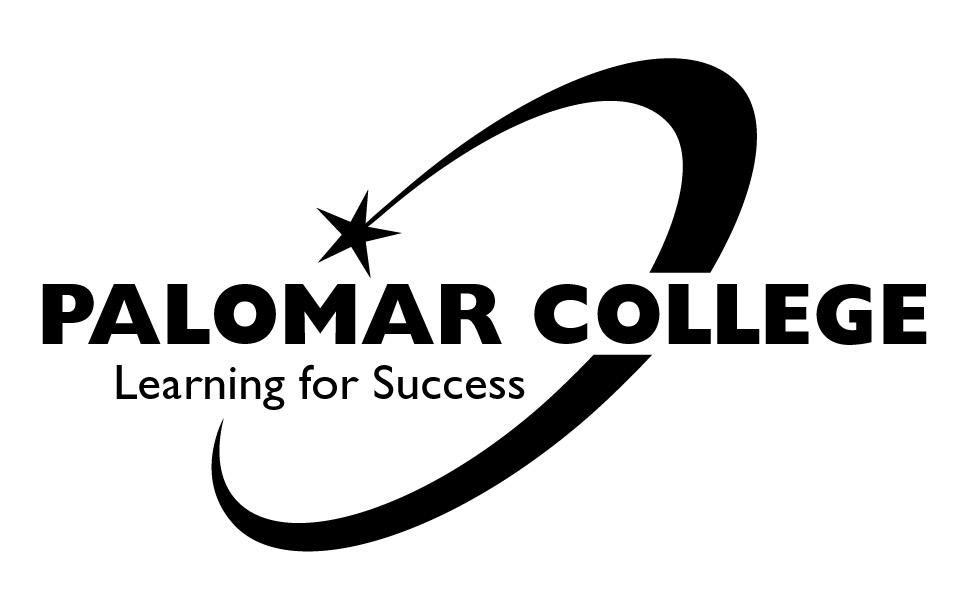 MEETING TYPE:Next Meeting:Thursday, December 1, 2022, from 2:30–3:55 P.M. via Zoom Date:November 3, 2022Start Time:2:30 p.m.End Time:3:55 p.m.Location:ZoomXStaffProduct/ProjectSpecialAgenda ItemTimeAnnouncements:Greetings and Warm-up10 minAction ItemsApprove October minutes10 minDiscussion ItemsTutoring: Training and PedagogyGeneral tutor training timeline for AY 22-23 Discussion of Discipline-Specific Training Establish formal Discipline-Specific Training for English - JenniferWorld Languages - BeatriceTutor EvaluationAthletics and Tutoring-Melissa AllenAnnoucements/Comments (not to exceed more than 2 minutes)65 min